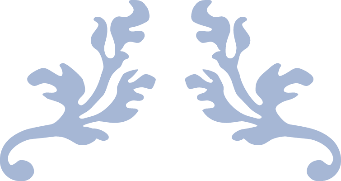 CONSULTORIA EMPRESARIALPROPUESTA PARA EL DISEÑO DE UN PROGRAMA  DE CULTURA DE SEGURIDAD Y SALUD EN EL TRABAJO BASADO EN EL COMPORTAMIENTO DE LOS TRABAJADORES EN LA PLANTA DE PRODUCCIÓN DE CAFÉ S.A. EN LA CIUDAD DE BOGOTÁ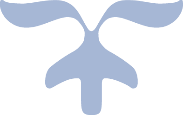 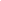 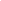 ÍNDICEPRIMERA ENTREGA SEGÚN PLATAFORMA:IntroducciónPlanteamiento del problemaJustificación PreguntaObjetivosEstudio del arteMarco teóricoReferenciasINTRODUCCIÓNUno de los fines de la Seguridad y salud en el trabajo es la búsqueda constante de la promoción de la salud y la prevención en los ambientes laborales, con la identificación oportuna de las enfermedades laborales y la mitigación de los accidentes, es por eso que el autocuidado y la salud son parte fundamental para garantizar a toda costa un trabajo seguro mejorando las prácticas desde la cultura del comportamiento, tanto a nivel laboral e incluso en su vida cotidiana, la cual se debe impactar de tal manera que la población trabajadora tome la prevención como un estilo de vida en la cual las buenas prácticas hacen parte de la rutina diaria.Esta propuesta plantea un modelo de consultoría que busca realizar un aporte a la población trabajadora en una empresa de producción de café, para impactar de manera positiva sobre las condiciones laborales en las cuales se ven expuestos los colaboradores durante la ejecución de sus actividades, tiene como objetivo establecer un programa de cultura en Seguridad y Salud en el trabajo acorde a sus necesidades, mediante estrategias de prevención y monitoreo, para tal fin, utilizaremos el apoyo del modelo Visión Zero, la cual establece 7 reglas fundamentales de oro, originado en Suecia en el año 1997, y en el año 2017 las AISS ( la Asociación Internacional de la seguridad Social) hicieron una tecnificación del modelo lo cual lo llevaron a una campaña mundial (AISSA sociación internacional de la seguridad Social , 2020) implementado por diversas organizaciones como estrategia de capacitación, sensibilización y comunicación a fin de fomentar una sólida cultura de prevención logrando la Visión Zero en la organización, su metodología consta de los siguientes factores: Asumir el liderazgo, Reconocer los peligros y los riesgos, Definir metas de seguridad y salud, Garantizar un sistema seguro y saludable, Usar tecnologías seguras y saludables, Mejorar las cualificaciones, Invertir en las personas, como campaña a favor de cero accidentes, enfermedades y daños en el trabajo, así mismo se desarrollará una evaluación individual, para entender el contexto general, y asi generar  unas bases de control y lograr minimizar posibles riesgos, a su vez la toma de conciencia, autocuidado de los trabajadores asociados a esta área y controles empresariales. PLANTEAMIENTO DEL PROBLEMA                                                La accidentalidad en los procesos de producción, Porque se ven afectados estos procesos por accidentalidad y ausentismo laboral?Los procesos de producción de las compañías, se desarrollan en su mayoría por líneas de producción, cantidades producidas  o tiempos de entrega, al evidenciarse una un % de ausentismo en esta area, las compañías afectan sus procesos de entregas, productividad y afectan el desarrollo operativo, lo que se busca con este proyecto estudiantil es dar bases en materia de seguridad para evitar estas afectaciones mencionadas, así como las posibles económicas o de desarrollo de incapacidades que afecten la compañía y el trabajador.JUSTIFICACIÓNLa intervención de actos y condiciones inseguras constituyen un factor sumamente importante en la prevención de los incidentes, accidentes y enfermedades laborales, y por ende en el control de los peligros.  Un acto o una condición insegura puede desencadenar desde un incidente hasta un accidente fatal, que no solo implica lesiones a los trabajadores o personas involucradas, sino también daños a la propiedad, por lo tanto, es vital su oportuna intervención implementando acciones que los mitiguen o eliminen.Con este programa se busca que los trabajadores identifiquen posibles riesgos asociados a su labor y prevengan posibles condiciones inseguras, enfermedades laborales o incapacidades relacionadas al desarrollo de sus actividades.PREGUNTA¿Qué metodologías se pueden implementar en la empresa de producción de café para prevenir los accidentes y enfermedades laborales por medio de un programa de cultura de Seguridad y Salud en el trabajo y el autocuidado basado en el comportamiento?OBJETIVOProponer un modelo de cultura en seguridad y salud en el trabajo con enfoque en la prevención de accidentes y enfermedades laborales, basado en la cultura del comportamiento de los colaboradores de la planta de producción de café.       2.1 OBJETIVOS ESPECÍFICOSRealizar caracterización de la población mediante un diagnóstico de las condiciones laborales y culturales en la planta de producción.identificar los componentes de la metodología visión zero que se ajusten a las necesidades de la empresa.Sugerir un plan educativo basado en la promoción y prevención de las prácticas de autocuidado.Establecer un modelo de cultura de la seguridad y salud en el trabajo para la prevención de accidentes o enfermedades, para los trabajadores del proceso de producción en una planta de café.ALCANCEEste programa de cultura SST aplica para la planeación, programación, y ejecución de todas actividades desarrolladas en el proceso de producción de la empresa CAFE S.A. y todas las partes interesadas que giren en torno a ella.6. ESTADO DEL ARTE7. MARCO TEÓRICO8. REFERENCIAS